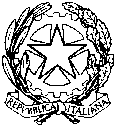 Liceo Classico e Linguistico con Sezione Ospedaliera “Francesco Petrarca”34139 TRIESTE - Via D. Rossetti, 74 -  tel.: 040 390202   fax: 040 3798971 - C.F. 80019940321e-mail: scrivici@liceopetrarcats.it   pec: tspc02000n@pec.istruzione.it sito web: www.liceopetrarcats.edu.it Documento del 15 maggiodella classe ……..a.s. 2020/21Redatto il  							 Affisso all’albo il  Docente Coordinatore di classe: prof.COMPOSIZIONE DEL CONSIGLIO DI CLASSELa Dirigente                                                                                 Cesira Militello                                                                              Firma autografa sostituita a mezzo stampa ai sensi dell’art. 3 comma 2 del D. Lgs. 39/1993COMPOSIZIONE DELLA COMMISSIONE D’ESAMEProfilo Educativo, Culturale e Professionale del corso di studi e sintesi del percorso formativoPer il PECUP dei Licei ed i risultati di apprendimento si rimanda all’Allegato A al D.P.R. 15 marzo 2010 n. 89.Per la sintesi del percorso formativo e per i quadri orari si rimanda al Piano Triennale dell’Offerta Formativa, che è pubblicato sul sito della scuola all’indirizzo http: www.liceopetrarcats.edu.it. .Si rimanda al P.T.O.F. anche per la descrizione dei progetti del Liceo Petrarca, per le progettazioni dei Dipartimenti e per tutte le informazioni eventualmente non presenti in questo documento.Presentazione della classeComposizione della classeSituazione in ingresso con riferimento ai risultati dello scrutinio del penultimo anno di corso attribuiti agli studentiAttività didattica a distanza (modalità, partecipazione, esiti…)Obiettivi raggiunti Obiettivi educativi e formativi raggiuntiObiettivi generali disciplinari raggiuntiV. Relazioni finali dei Docenti, con allegati i programmi effettivamente svolti (allegato A)Attività svolteAttività di approfondimento svolte nella classeAttività pluridisciplinari svolte nella classeAttività, percorsi e progetti svolti nell'ambito dell’Educazione civica(per gli aa. ss. precedenti, Cittadinanza e Costituzione)Il Consiglio di classe ha realizzato, in coerenza con gli obiettivi del PTOF e della C.M. n. 86/210, le seguenti attività per l'acquisizione delle competenze di Cittadinanza e costituzione:Progetti e attività curricolari e/o extracurricolari realizzati nel corso dell’anno scolastico, compatibilmente con l’emergenza epidemiologica (visite guidate, scambi, mostre, conferenze, teatro, cinema, attività sportive,…)Attività di recupero  svolte nella classeAlla fine del primo quadrimestre è stata svolta attività di recupero in itinere per due settimane, con sospensione della programmazione, in tutte le materie in cui erano presenti alunni con valutazioni insufficienti. Contemporaneamente sono stati attivati sportelli didattici pomeridiani.Attività di PCTOA.S. 2018/2019:A.S. 2019/2020:A.S. 2020/2021:Insegnamento secondo la metodologia CLILCriteri e strumenti di valutazioneSi rimanda alle Progettazioni di Dipartimento allegate al P.T.O.F., al documento di valutazione a distanza elaborato dai Dipartimenti disciplinari e alle Relazioni finali dei singoli docenti.Argomenti assegnati ai candidati dal Consiglio di classe per la realizzazione dell’elaboratoGli argomenti sono riportati rispettando l’ordine alfabetico dei candidati, come indicato dall’O.M. 3.3.2021 n. 53:Testi oggetto di studio nell’ambito dell’insegnamento di Italiano durante il quinto anno, ai fini del colloquioAllegati Elenco allegati-   Relazioni finali dei Docenti, con indicazione dei programmi finora effettivamente svolti ( …/5 ) e da svolgere entro il termine delle lezioni  (all. A)A parte e in forma riservata vengono consegnati i documenti relativi ad eventuali studenti con DSA, BES o certificazione ai sensi della legge 104/1992.DocenteMateriaDocenteMateria/e123456IndiceProfilo Educativo, Culturale e Professionale del corso di studi e sintesi del percorso formativoPresentazione della classeComposizione della classeSituazione in ingressoAttività didattica a distanzaObiettivi raggiuntiObiettivi educativi e formativi raggiuntiObiettivi generali disciplinari raggiuntiAttività svolteAttività di approfondimento svolte nella classe Attività pluridisciplinari svolte nella classe Attività, percorsi e progetti svolti nell'ambito di Educazione civica Progetti e attività curricolari e/o extracurricolari realizzati o cui la classe ha partecipato nel corso dell’anno scolastico, in presenza o a distanza Attività di recupero effettivamente svolte nella classe Attività di PCTOInsegnamento secondo la metodologia CLILCriteri e strumenti di valutazioneArgomenti assegnati ai candidati dal Consiglio di classe per la realizzazione dell’elaboratoTesti oggetto di studio nell’ambito dell’insegnamento di Italiano durante il quinto anno, ai fini del colloquioAllegatiAllieviNumeroTotale FemmineMaschiProvenienti dalla classe Provenienti da altre classi o scuole Ripetenti la classe quintaFrequentanti l’ora di religioneMedia dei voti (M)N° Studenti%6 < M < 77 < M < 88 < M < 9TITOLOBREVE DESCRIZIONE DEL PROGETTO / ATTIVITÀATTIVITÀ SVOLTE, DURATA, SOGGETTI COINVOLTICOMPETENZE ACQUISITEArgomento assegnatoDocente di riferimento